Chow Mein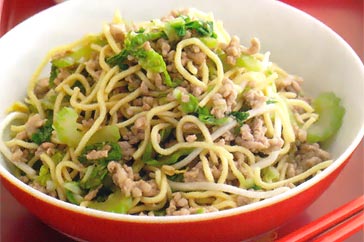 Ingredients1 carrot ¼ onion1 stalk celery125 ml bean sprouts50 ml mushrooms25 ml oil500 ml chow mein noodles250 ml waterMethodChop carrot and celery diagonally into bite – sized pieces.Slice onion.Heat oil in a work (medium-high heat). Add chopped vegetables and stir-fry until lightly browned.Add bean sprouts and mushrooms; stir-fry 1 minute longer. Remove vegetables from wok and set aside.Add 250 ml water to the work and heat to a boil. Stir in chow mein noodles, and cook until liquid is absorbed. Return cooked vegetables to work.Mix cornstarch, salt, and sugar in a custard cup. Stir in soy sauce and 15 ml water.Add cornstarch mixture to noodles, and cook until sauce has thickened.